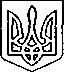 Щасливцевська  сільська  радаВиконавчий  комітетРІШЕННЯ20.08.2020 р.				   № 119Про можливість розміщеннятимчасових споруд для провадження підприємницької діяльностіРозглянувши заяви суб’єктів підприємницької діяльності щодо можливості розміщення тимчасових споруд для провадження підприємницької діяльності та надані документи, керуючись ст. 28, п.4 Закону України «Про регулювання містобудівної діяльності», ст.30, 31 Закону України «Про місцеве самоврядування в Україні», ВИРІШИВ: 1. Погодити розміщення тимчасових споруд: 1.1. ФОП *** на розміщення двох тимчасових споруд для провадження підприємницької діяльності площею 14,4 м2  за адресою: с. Щасливцеве біля Солоного озера (на захід від бальнеологічної лікарні «ТОВ Міжнародна реабілітаційна клініка Козявкіна» Генічеського району Херсонської області, терміном до 31 грудня 2020 року.1.2. гр. *** на розміщення тимчасової споруди для провадження підприємницької діяльності площею до 30 м2 за адресою: на пляжній території прилеглій до б/в «Чумацький шлях» в с. Щасливцеве Генічеського району Херсонської області, терміном до 31 грудня 2020 року.1.3. ФОП *** на розміщення тимчасової споруди для провадження підприємницької діяльності розміром 2,5м х 4,0м з навісом 2,5м х 4,0м за адресою: на пляжній території прилеглій до б/в «Екватор» в с. Щасливцеве Генічеського району Херсонської області, терміном до 31 грудня 2020 року.1.4. ФОП *** на розміщення двох тимчасових споруд для провадження підприємницької діяльності площею 30 м2 за адресою: вул. Морська, *** в с. Щасливцеве Генічеського району Херсонської області, терміном до 31 грудня 2024 року.1.5. ФОП *** на розміщення групи тимчасових споруд з навісами для провадження підприємницької діяльності площею 42,4 м2 та навіс площею 7,29 м2 за адресою: біля вул. Азовська, ***, с. Генічеська Гірка Генічеського району Херсонської області, терміном до 31 грудня 2020 року.1.6. ФОП *** на розміщення групи тимчасових споруд з навісами для провадження підприємницької діяльності площею 21,2 м2 та навіс площею 6,11 м2 (у кількості 2 шт.) та площею 16,2 м2 з навісом 8,10 м2 (у кількості 2 шт.) за адресою: біля вул. Азовська***, с. Генічеська Гірка Генічеського району Херсонської області, терміном до 31 грудня 2020 року.1.7. гр. *** на розміщення тимчасової споруди для провадження підприємницької діяльності площею 21,0 м за адресою: вул. Азовська, *** в с. Генічеська Гірка Генічеського району Херсонської області, терміном до 31 грудня 2020 року.1.8. ТОВ «АРАБАТГАЗСЕРВІС» на розміщення тимчасової споруди для провадження підприємницької діяльності площею 7,0 м2 за адресою: вул. Набережна, *** в с. Генічеська Гірка Генічеського району Херсонської області, терміном до 31 грудня 2020 року.1.9. гр. ** на розміщення пересувної тимчасової споруди для провадження підприємницької діяльності площею 6,0 м2 за адресою: пляжна територія між ДОЛ «ім. Комарова» та панс. «Прибій» в с. Генічеська Гірка Генічеського району Херсонської області, терміном до 31 грудня 2020 року.1.10. ФОП *** на розміщення тимчасової споруди для провадження підприємницької діяльності площею 12,0 м2 за адресою: пляжна територія між ДОЛ «ім. Комарова» та панс. «Прибій» в с. Генічеська Гірка Генічеського району Херсонської області, терміном до 31 грудня 2020 року.1.11. гр. *** на розміщення тимчасової споруди для провадження підприємницької діяльності площею 14,4 м2  за адресою: с. Щасливцеве біля Солоного озера (на захід від бальнеологічної лікарні «ТОВ Міжнародна реабілітаційна клініка Козявкіна» Генічеського району Херсонської області, терміном до 31 грудня 2021 року.1.12. гр. *** на розміщення тимчасової споруди для провадження підприємницької діяльності площею 12,0 м2  за адресою: с. Щасливцеве по вул. Набережній, навпроти магазину «САФІЯ», терміном до 31 грудня 2020 року.1.13. ТОВ «Міжнародна реабілітаційна клініка Козявкіна» на розміщення групи тимчасових споруд з навісами для провадження підприємницької діяльності площею 20,0 м2 та навіс площею 9,0 м2 за адресою: вул. Набережна, 11-В в с. Щасливцеве Генічеського району Херсонської області, терміном до 31 грудня 2025 року.1.14. ФОП *** на розміщення пересувної тимчасової споруди для провадження підприємницької діяльності площею 6,0 м2 за адресою: с. Щасливцеве біля Солоного озера (на захід від бальнеологічної лікарні «ТОВ Міжнародна реабілітаційна клініка Козявкіна» Генічеського району Херсонської області, терміном до 31 грудня 2024 року.1.15. ФОП *** на розміщення пересувної тимчасової споруди для провадження підприємницької діяльності площею 6,0 м2 за адресою: с. Щасливцеве біля Солоного озера (на захід від бальнеологічної лікарні «ТОВ Міжнародна реабілітаційна клініка Козявкіна» Генічеського району Херсонської області, терміном до 31 грудня 2024 року.1.16. ФОП *** на розміщення пересувної тимчасової споруди для провадження підприємницької діяльності площею 6,0 м2 за адресою: с. Щасливцеве біля Солоного озера (на захід від бальнеологічної лікарні «ТОВ Міжнародна реабілітаційна клініка Козявкіна» Генічеського району Херсонської області, терміном до 31 грудня 2024 року.1.17. ФОП *** на розміщення пересувної тимчасової споруди для провадження підприємницької діяльності площею 6,0 м2 за адресою: с. Щасливцеве біля Солоного озера (на захід від бальнеологічної лікарні «ТОВ Міжнародна реабілітаційна клініка Козявкіна» Генічеського району Херсонської області, терміном до 31 грудня 2024 року.1.18. ФОП *** на розміщення пересувної тимчасової споруди для провадження підприємницької діяльності площею 6,0 м2 за адресою: с. Щасливцеве біля Солоного озера (на захід від бальнеологічної лікарні «ТОВ Міжнародна реабілітаційна клініка Козявкіна» Генічеського району Херсонської області, терміном до 31 грудня 2024 року.1.19. ФОП *** на розміщення групи пересувних тимчасових споруд для провадження підприємницької діяльності площею 10,0 м2 за адресою: с. Щасливцеве біля Солоного озера (на захід від бальнеологічної лікарні «ТОВ Міжнародна реабілітаційна клініка Козявкіна» Генічеського району Херсонської області, терміном до 31 грудня 2024 року.1.20. ТОВ «АГРОБОНА» на розміщення групи тимчасових споруд для провадження підприємницької діяльності площею 16,0 м2 та 30,0 м2 за адресою: вул. Набережна, с. Генічеська Гірка Генічеського району Херсонської області, терміном до 31 грудня 2023 року.1.21. ФОП *** на розміщення тимчасової споруди (торгівельний лоток № **) для провадження підприємницької діяльності площею 9,0 м2  за адресою: с. Щасливцеве біля Солоного озера (на захід від бальнеологічної лікарні «ТОВ Міжнародна реабілітаційна клініка Козявкіна» Генічеського району Херсонської області, терміном до 31 грудня 2025 року.1.22. ФОП *** на розміщення тимчасової споруди (торгівельний лоток №**) для провадження підприємницької діяльності площею 9,0 м2  за адресою: с. Щасливцеве біля Солоного озера (на захід від бальнеологічної лікарні «ТОВ Міжнародна реабілітаційна клініка Козявкіна» Генічеського району Херсонської області, терміном до 31 грудня 2025 року.1.23. ФОП *** на розміщення тимчасової споруди (торгівельний лоток № **) для провадження підприємницької діяльності площею 9,0 м2  за адресою: с. Щасливцеве біля Солоного озера (на захід від бальнеологічної лікарні «ТОВ Міжнародна реабілітаційна клініка Козявкіна» Генічеського району Херсонської області, терміном до 31 грудня 2025 року.1.24. ФОП *** на розміщення тимчасової споруди (торгівельний лоток № ***) для провадження підприємницької діяльності площею 9,0 м2  за адресою: с. Щасливцеве біля Солоного озера (на захід від бальнеологічної лікарні «ТОВ Міжнародна реабілітаційна клініка Козявкіна» Генічеського району Херсонської області, терміном до 31 грудня 2025 року.1.25. ФОП *** на розміщення тимчасової споруди (торгівельний лоток № **) для провадження підприємницької діяльності площею 9,0 м2  за адресою: с. Щасливцеве біля Солоного озера (на захід від бальнеологічної лікарні «ТОВ Міжнародна реабілітаційна клініка Козявкіна» Генічеського району Херсонської області, терміном до 31 грудня 2025 року.1.26. ФОП *** на розміщення тимчасової споруди (торгівельний лоток № **) для провадження підприємницької діяльності площею 9,0 м2  за адресою: с. Щасливцеве біля Солоного озера (на захід від бальнеологічної лікарні «ТОВ Міжнародна реабілітаційна клініка Козявкіна» Генічеського району Херсонської області, терміном до 31 грудня 2025 року.1.27. ФОП *** на розміщення тимчасової споруди (торгівельний лоток № **) для провадження підприємницької діяльності площею 9,0 м2  за адресою: с. Щасливцеве біля Солоного озера (на захід від бальнеологічної лікарні «ТОВ Міжнародна реабілітаційна клініка Козявкіна» Генічеського району Херсонської області, терміном до 31 грудня 2025 року.1.28. ФОП ** на розміщення тимчасової споруди (торгівельний лоток № **) для провадження підприємницької діяльності площею 9,0 м2  за адресою: с. Щасливцеве біля Солоного озера (на захід від бальнеологічної лікарні «ТОВ Міжнародна реабілітаційна клініка Козявкіна» Генічеського району Херсонської області, терміном до 31 грудня 2025 року.1.29. ФОП *** на розміщення тимчасової споруди (торгівельний лоток № **) для провадження підприємницької діяльності площею 9,0 м2  за адресою: с. Щасливцеве біля Солоного озера (на захід від бальнеологічної лікарні «ТОВ Міжнародна реабілітаційна клініка Козявкіна» Генічеського району Херсонської області, терміном до 31 грудня 2025 року.2. Заявникам: - звернутись до відділу містобудування та архітектури сільської ради для розробки, проектування та затвердження паспорту прив’язки тимчасових споруд;- після затвердження паспортів прив’язки, встановлення тимчасових споруд та розміщення біля тимчасової споруди 4 урн або контейнерів для ТПВ звернутись до відділу містобудування та архітектури сільської ради з відповідною заявою щодо підтвердження відповідності паспорту прив’язки встановленим тимчасової споруди.3. Контроль за виконанням рішення покласти на в. о. начальника відділу містобудування та архітектури – головного архітектора виконавчого комітету Щасливцевської сільської ради Борідко М.В.Заступник сільського голови                                                   О.БОРОДІНАз питань діяльності